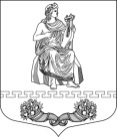 МУНИЦИПАЛЬНЫЙ  СОВЕТ  ВНУТРИГОРОДСКОГО  МУНИЦИПАЛЬНОГО ОБРАЗОВАНИЯ  САНКТ-ПЕТЕРБУРГА  МУНИЦИПАЛЬНОГО  ОКРУГА  ПАРНАС05.08.2013 года                 г. Санкт-Петербург                                 № 6/3Р Е Ш Е Н И ЕОб утверждении перечня должностей, при назначении на которые и при замещении которых муниципальные служащие муниципального совета внутригородского муниципального образования Санкт-Петербурга муниципального округа Парнас обязаны представить сведения о своих доходах, об имуществе и обязательствах имущественного характера, а также сведения о доходах, об имуществе и обязательствах имущественного характера своих супруги (супруга) и несовершеннолетних детейВ соответствии со статьей 8 Федерального закона Российской Федерации от 25 декабря 2008 года № 273-ФЗ «О противодействии коррупции», статьей 15 Федерального закона Российской Федерации от 02 марта 2007 года № 25-ФЗ «О муниципальной службе в Российской Федерации», статьей 3 Указа Президента Российской Федерации от 18 мая 2009 года № 559 «О представлении гражданами, претендующими на замещение должностей федеральной государственной службы, и федеральными государственными служащими сведений о доходах, об имуществе и обязательствах имущественного характера», статьей 40 Устава внутригородского муниципального образования Санкт-Петербурга муниципальный округ Парнас, муниципальный совет  внутригородского муниципального образования Санкт-Петербурга муниципального округа Парнас,РЕШИЛ:1.Утвердить перечень должностей муниципальной службы муниципального совета внутригородского муниципального образования муниципальный округ Парнас, при назначении на которые граждане и при замещении которых муниципальные служащие обязаны представить сведения о своих доходах, об имуществе и обязательствах имущественного характера, а также сведения о доходах, об имуществе и обязательствах имущественного характера своих супруги (супруга) и несовершеннолетних детей согласно Приложению.2.Отменить Решение муниципального совета внутригородского муниципального образования Санкт-Петербурга муниципального округа Парнас от «01» ноября 2011 г. № 12/3 «Об утверждении перечня должностей, при назначении на которые и при замещении которых муниципальные служащие обязаны представить сведения о своих доходах, об имуществе и обязательствах имущественного характера, а также сведения о доходах, об имуществе и обязательствах имущественного характера своих супруги (супруга) и несовершеннолетних детей».3.Настоящее решение вступает в силу после его официального опубликования.4.Контроль за исполнением настоящего решения оставляю за собой.Глава муниципального образования				А.В.ЧерезовПриложение к решению муниципального советавнутригородского муниципального образования Санкт-Петербургамуниципального округа Парнасот «05» августа2013 г. № «6/3»Перечень должностей муниципальной службы муниципального совета внутригородского муниципального образования Санкт-Петербурга муниципального округа Парнас, при назначении на которые граждане и при замещении которых муниципальные служащие обязаны представить сведения о своих доходах, об имуществе и обязательствах имущественного характера, а также сведения о доходах, об имуществе и обязательствах имущественного характера своих супруги (супруга) и несовершеннолетних детей1.Главный бухгалтер2. Руководитель общего отдела